RÉSUMÉNAME:       	GUSTAVO VILLALOBOSADDRESS: 	Heliodoro Rodriguez Lopez 32B P02 22		City: Santa Cruz de Tenerife		Country: SpainPhone: 	34-676-521346 (Spain) 1-713-9008844 (USA)Email: 	ghvtrans@hotmail.com / ghvtrans@gmail.comEDUCATION:ELEMENTARY EDUCATION:Deutsche Schule, Maracaibo, Venezuela, 1966-1972SECONDARY EDUCATION:Instituto Cervantes, Maracaibo, Venezuela, 1972-1977English Course (one year) at the Boston School of Modern Languages (1978)HIGHER EDUCATIONBachelor of Science Degree in Sociology,  Universidad del Zulia (Venezuela) 1984Translator Certificate from the Berlitz School of Translators and Interpreters, Caracas, Venezuela, 1985Interpreter Certificate from the Berlitz School of Translators and Interpreters, Caracas, Venezuela, 1986Legal Translator License issued by the Ministry of Justice of Venezuela, 1989RATES: US$ 0.04 per Source WordPAIR LANGUAGES: Spanish-EnglishNative Language: SpanishSource Language: EnglishTarget Language: SpanishWORK HISTORY:Professor of English-SpanishTranslation at the Berlitz School of Translators and Interpreters, 1985-1988Teacher of English and Spanish for the Berlitz School of Modern Languages, from 1983 to 1994Teacher of English and Spanish in private lessons for children, youngsters and adults from 1983 to the present.Professor of International Organizations and World Affairs at the Berlitz School of Translators and Interpreters, 1985-1988Translator for the Berlitz School of Translators and Interpreters, 1985-2003Translator for the Company Reinterca, C.A., in Caracas, Venezuela, 1988-1989Translator for the Company Juan Reimelt Servicio de Traducciones, 1989-1991Self-Employed Translator, Director of the Company GHV Translations in Caracas, from 1991 to present (office currently run by business partner in Venezuela).Self-employed Translator in Santa Cruz de Tenerife, Spain, 2010 to present.SKILLS:Microsoft WordMicrosoft Power PointMicrosoft ExcelBabylon Dictionary On-lineNitro PDF ProfessionalGoogle ChromeAdobe Acrobat ProTRADOSAREAS OF EXPERTISE IN TRANSLATIONS:Legal, Patents, Finance, Business, Proofreading of translations for the European Parliament, Banking, Computer Software, IT, Mechanical Engineering, Automotive and Cars, Personal Documents, Psychology, Addictions, Oil and Gas, Education, International Organizations and World Affairs, Accounting, Engineering and Machine Manuals, Telecommunications, Radars, Medical, Pharmaceutics, Sociology, Politics, Marketing, Electronics, Ecology and Environment, Atmospherics and Meteorology.CLIENTSCARACAS, VENEZUELA: Citibank N.A., Clyde & Co Law Firm, Aarons & Asociados Law Firm, Digitel, C.A. (Mobile Phone Company), Toyota (Venezuela), Bentata Law Firm, Tinoco Travieso Law Firm, PDVSA, S.A. (Oil and Gas), Vazquez & Asociados (Accounting, Finance).USA: Aponte & Associates Law Firm (Orlando, Florida), CLACE Latin American Center for Arts, Science and Education (Boulder, Colorado), Vialanguage (Portland, Oregon), Spanish with Style (San Francisco, California), Alacarte Translations (Tucson, Arizona), Telephonics (Long Island, New York)EUROPE AND ASIA: Eurotext (Dublin, Ireland), Incontras (London, England), Theatron Translations (Split, Croatia), Art4Art (Southhampton, England), Languagegroup (London, England), Words in Transit (Malta), MuchDo Translations, Gaza, Viesupport (Chennai, India), Comunicación Multilingüe (Madrid, Spain).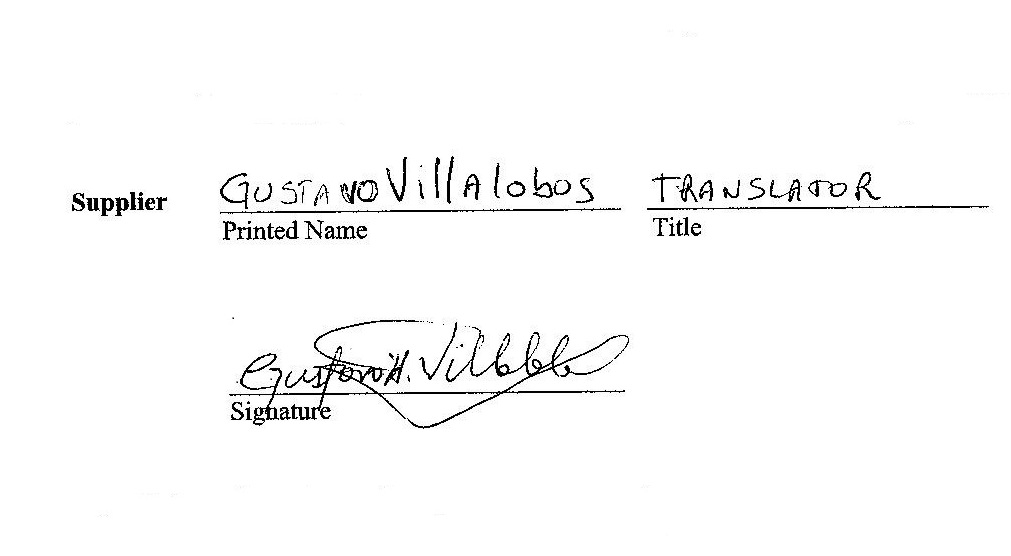 